                         	ПРОЕКТ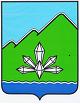 АДМИНИСТРАЦИЯ ДАЛЬНЕГОРСКОГО ГОРОДСКОГО ОКРУГА                 ПРИМОРСКОГО КРАЯ ПОСТАНОВЛЕНИЕ_______________			   г. Дальнегорск                                   _____________О внесении изменений в постановление администрации Дальнегорского городского округа от 22.12.2015 № 757-па «Об утверждении требований к отдельным видам товаров, работ, услуг (в том числе предельные цены товаров, работ, услуг), закупаемым администрацией Дальнегорского городского округа и подведомственными ей казенными учреждениями»В соответствии со статьёй 19 Федерального закона от 05.04.2013 № 44-ФЗ 
«О контрактной системе в сфере закупок товаров, работ, услуг для обеспечения государственных и муниципальных нужд», пунктами 15, 19 Требований к порядку разработки и принятия правовых актов о нормировании в сфере закупок для обеспечения муниципальных нужд, содержанию указанных актов и обеспечению их исполнения, утвержденных постановлением администрации Дальнегорского городского округа от 19.10.2015 № 576-па, руководствуясь Уставом Дальнегорского городского округа, администрация Дальнегорского городского округаПОСТАНОВЛЯЕТ:Внести в постановление администрации Дальнегорского городского округа от 22.12.2015 № 757-па «Об утверждении требований к отдельным видам товаров, работ, услуг (в том числе предельные цены товаров, работ, услуг), закупаемым администрацией Дальнегорского городского округа и подведомственными ей казенными учреждениями» следующие изменения:Приложение 2 к требованиям к отдельным видам товаров, работ, услуг (в том числе предельные цены товаров, работ, услуг), закупаемым администрацией Дальнегорского городского округа и подведомственными ей казенными учреждениями, изложить в новой редакции в соответствии с приложением 1 к настоящему постановлению.Разместить настоящее постановление в единой информационной системе в сфере закупок и на официальном интернет - сайте Дальнегорского городского округа.Глава Дальнегорскогогородского округа			   			                           А.М. Теребилов